Утверждаю:Директор МБУ СШОР № 9по шахматам и шашкам г. Челябинска__________________А.А.СевостьяновПЛАН СПОРТИВНЫХ МЕРОПРИЯТИЙ ПО ШАХМАТАММБУ СШОР № 9 по шахматам и шашкам г. ЧелябинскаНА              2018 г.    №       мероприятиедатавремяответств.1II Шахматный фестиваль на Васенко30.05-07.0617-00В.Д.Яценко2III Кубок Гран-При по блицу г. Челябинска,этап, полуфинал,Васенко, 10016.0610-00Т.А.Шумякина3III Кубок Гран-При по блицу г. Челябинска,этап, финал,Васенко, 10017.0610-00Т.А.Шумякина4Турнир по быстрым шахматам памяти В.Ф.Давыдова,Ленина. 3520.0611-00А.А.Севостьянов5Мемориал В.Кибизова – 2018, турнир «С»,Ленина, 3523.06-29.0615-00Е.В.СомкинИ.Н.Фролова5«XIII Детский шахматный фестиваль памяти В.С.Кибизова» – этап Кубка России 2018 года среди мальчиков и девочек до 9, 11 и 13 лет, юношей и девушек до 15 лет, Ленина, 3523.06-29.0615-00Е.В.СомкинИ.Н.Фролова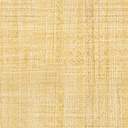 